РЕШЕНИЕ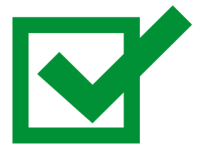 СОБСТВЕННИКА ПОМЕЩЕНИЯ (квартиры, неж. помещения) №  ________на общем собрании собственников помещений многоквартирного дома расположенного по адресу:   г. Москва, Симферопольский бульвар, д. 30, корп. 1Ф.И.О. собственника (представителя) _______________________________________________________, Документ, подтверждающий право собственности по адресу: г. Москва, Симферопольский бульвар, д. 30, корп. 1, кв./пом. № _________, общей площадью жилых/нежилых помещений без учета балконов и лоджий _________ (кв.м), (выписка ЕГРН, № регистрации права, другое_________________________)                №________________________________________________________________________ от какого числа _________________________________________Вид собственности (собственность, долевая собственность, общая совместная собственность):  ________________________________________________________________________________________Помещение (жилое/нежилое)  ________________________________________Размер доли в праве на общее имущество % (заполняется счетной комиссией)  ____________________________Отметьте свое решение любым способом (крестик, галочка и т.д.) подпишите его и поставьте дату его заполнения в конце (на обороте) листа.Повестка дня общего собрания:1. Избрать председателя и секретаря общего собрания собственников в следующем составе:– председатель общего собрания – Сержанов Михаил Викторович, кв. № 132;– секретарь общего собрания – Лашин Руслан Анатольевич, кв. № 117.2. Избрать членов и председателя счетной комиссии общего собрания собственников в следующем составе:– председатель счетной комиссии – Лашин Руслан Анатольевич, кв. № 117;– Сержанов Михаил Викторович, кв. № 132.3. Избрать Совет многоквартирного дома сроком на 1 год, с последующей пролонгацией срока в случае отсутствия решения общего собрания,  в следующем составе:– Председатель Совета – Сержанов Михаил Викторович, кв. № 132;– Лашин Руслан Анатольевич, кв. № 117.4. Утвердить положение о совете многоквартирного дома (Приложение № 1).5. Принять решение о выборе способа управления – Управляющей компанией.6. Расторгнуть договор управления с организацией, осуществляющей функции управления многоквартирным домом на момент проведения собрания с 30.11.2019 г.7. Утвердить форму договора управления (Приложение № 2).8. Выбрать управляющую организацию для осуществления функций управления многоквартирным домом и заключить договор управления с 01.12.2019 г. – ООО «СервисГрад» (ОГРН  1097746100792).9. Уполномочить ООО «СервисГрад» (ОГРН  1097746100792) от лица собственников направить уведомление о расторжении договора управления многоквартирным домом, расположенным по адресу г. Москва, Симферопольский бульвар, д. 30, корп. 1.10. Утвердить тариф по содержанию и текущему ремонту общего имущества в многоквартирном доме в размере жилого помещения согласно Постановлению Правительства Москвы №848 от 13.12.2016 (в ред. Постановления Правительства № 1497 от 04.12.2018) (на момент голосования 29,04 руб. с 1 м2) с изменениями на основании нового Постановления Правительства г. Москвы, с внесением в единый платежный документ.11. Утверждение тарифа на дополнительную услугу для собственников жилых помещений – Дежурный по подъезду «Консьерж» в размере 5,09 руб. 1 м2  жилого помещения, с внесением в единый платежный документ.12. Определить местом хранения копий  протоколов, решений собственников и иных материалов общего собрания собственников помещений – Совет многоквартирного дома и управляющая компания.13. Утвердить способ уведомления собственников о проведении общих собраний, а так же доведение итогов собраний путем размещения в помещениях данного дома доступных для всех собственников (входная группа подъезда, лифтовый холл).Данное решение, после заполнения, необходимо передать по адресу: г. Москва, Симферопольский бульвар, д. 30, корп. 1, членам счетной комиссии.Собственник помещения или представитель собственника по доверенности (доверенность прилагается).Подпись___________________                       			             Дата_____________________ЗАПРОТИВВОЗДЕРЖАЛСЯЗАПРОТИВВОЗДЕРЖАЛСЯЗАПРОТИВВОЗДЕРЖАЛСЯЗАПРОТИВВОЗДЕРЖАЛСЯЗАПРОТИВВОЗДЕРЖАЛСЯЗАПРОТИВВОЗДЕРЖАЛСЯЗАПРОТИВВОЗДЕРЖАЛСЯЗАПРОТИВВОЗДЕРЖАЛСЯЗАПРОТИВВОЗДЕРЖАЛСЯЗАПРОТИВВОЗДЕРЖАЛСЯЗАПРОТИВВОЗДЕРЖАЛСЯЗАПРОТИВВОЗДЕРЖАЛСЯЗАПРОТИВВОЗДЕРЖАЛСЯ